МІНІСТЕРСТВО ОСВІТИ І НАУКИ УКРАЇНИСУМСЬКИЙ ДЕРЖАВНИЙ УНІВЕРСИТЕТНавчально-науковий інститут бізнесу, економіки та менеджментуКафедра фінансових технологій і підприємництваЗвіт про проходження виробничої практикиВиконав (ла) здобувач (ка) гр. ____        ___________          __________________                                                                                                                 (підпис)                                               (ім’я та прізвище)                                              Керівник від кафедри                                ___________                __________________                                                                                                                  (підпис)                                               (ім’я та прізвище)                                                    Керівник від бази практики                       ___________                __________________                                                                                                                  (підпис)                                               (ім’я та прізвище)                                                                                                                                                                                М.П.Суми – 202__ІНДИВІДУАЛЬНЕ ЗАВДАННЯдля проходження виробничої практики               здобувача_______________________________________________________                 (прізвище, ім’я, по батькові)період із  __________ 20 __ р. по  __________ 20 __ р.спеціальність __________________________________________________________освітня програма _______________________________________________________Мета практики: ____________________________________________________________________________________________________________________________________________________________________________________________________Основні завдання: __________________________________________________________________________________________________________________________________________________________________________________________________________________Календарний план проходження практикиВІДГУК КЕРІВНИКА ВІД БАЗИ ПРАКТИКИна звіт з виробничої практикиСтудент(-а/-и)___________________________________________________________                                                                  (прізвище, ім’я, по батькові)Група___ курс __ спеціальність 072 «Фінанси, банківська справа та страхування»ННІ БіЕМ (ЦЗДВН), денної (заочної) форми навчанняНазва бази практики_____________________________________________________Термін проходження практики: з ______ 202__ р. по ______ 202__ р.Результати оцінюванняКерівник від бази практики_________________       ____________            			________________                                                                                                                                                                                                                (посада)		                                                         (підпис)                                    (ім’я та прізвище)М. П.РЕЦЕНЗІЯ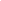 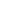 НА ЗВІТ ПРО ПРОХОДЖЕННЯ ВИРОБНИЧОЇ ПРАКТИКИСтудент(-а/-ки)_______________________________________________________                                                                          (прізвище, ім’я, по батькові)   Група ________ курс__ спеціальність 072 «Фінанси, банківська справа та страхування»ННІ БіЕМ (ЦЗДВН), денної (заочної) форми навчанняНазва бази практики__________________________________________________Термін проходження практики: з _________ 202___ р. по _________ 202___ р.Результати оцінюванняНедоліки та зауваження: ________________________________________________________________________________________________________________________________________________________________________________________________________________________________________________________________________________________________________________________________________________Звіт подано на перевірку	“____” ____________ 20__ р.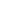 Звіт захищено	            “____” ____________ 20__  р.Керівник від кафедри____________________	   ________________            ______________________   (посада, науковий ступінь)                     (підпис)		                          (ім’я, прізвище) № Вид робіт Термін виконання1Визначення мети роботи, об’єкта й предмета дослідження2Складання індивідуального плану проходження практики3Збирання, систематизація й узагальнення  матеріалу на базі практики 4Оформлення комплекту звітних матеріалів про проходження практики«Затверджую»Керівник практики від кафедри_________  ______________________  (підпис)                                    (ім’я та прізвище)« ___ » _____________ 20__ р.Індивідуальне завдання отримав(-ла)Здобувач вищої освіти   __________   __________________                                                                          (підпис)                ( ім’я та прізвище)« ___ » _____________ 20__ р.Критерій оцінюванняКількість балівФактична кількість балів1  Додержання студентом графіку проходження виробничої практики 0-52  Дотримання студентом правил внутрішнього розпорядку0-53  Знання законодавчої і нормативної баз, що регулюють діяльність об’єкта бази практики0-54  Належне знання та розуміння посадових інструкцій об’єкта бази практики0-55  Здатність застосовувати теоретичні знання в практичних ситуаціях0-56  Характеристика особистих рис студента (здатностей працювати як у команді, так і автономно, спілкуватися з представниками інших професійних груп різного рівня0-5Усього0-30Критерій оцінюванняКількість балівФактична кількість балівФактична кількість балівФактична кількість балів1. Оцінювання змістовних аспектів звіту1. Оцінювання змістовних аспектів звіту1. Оцінювання змістовних аспектів звіту1. Оцінювання змістовних аспектів звіту1. Оцінювання змістовних аспектів звітуВідповідність виконаної роботи затвердженому завданню: повнота й рівень виконання поставлених завдань, дослідження одержаних результатів0-5Теоретична цінність одержаних результатів: повнота викладення теоретичного матеріалу, загальний рівень опрацювання нормативно-правової бази (коригувальний  коефіцієнт – 2) 0-5Практична цінність одержаних результатів:  актуальність і достовірність зібраних та проаналізованих даних, глибина й повнота проведеного аналізу, обґрунтованість наданих висновків відповідно до індивідуального завдання, відсутність помилок у розрахунках (коригувальний коефіцієнт – 3) 0-5Вступ, висновки, список літератури та додатки відповідають вимогам: правильність визначення мети, завдань виробничої практики, її об’єкта, предмета й інформаційної бази; рівень обґрунтованості висновків, інформаційного та нормативно-правового забезпечення0-5Логічність послідовності й науковість стилю викладу матеріалу: володіння літературною мовою та професійною термінологією, уміння чітко, аргументовано викладати результати досліджень 0-52. Оцінювання організаційних аспектів проходження виробничої практики2. Оцінювання організаційних аспектів проходження виробничої практики2. Оцінювання організаційних аспектів проходження виробничої практики2. Оцінювання організаційних аспектів проходження виробничої практики2. Оцінювання організаційних аспектів проходження виробничої практикиДодержання графіку проходження виробничої практики: своєчасне або несвоєчасне подання звіту на кафедру 0-5Якість оформлення звіту: рівень додержання вимог до змісту й правил оформлення звіту 0-5УСЬОГО БАЛІВ ДО ЗАХИСТУ0-503. Оцінювання захисту звіту про виробничу практику3. Оцінювання захисту звіту про виробничу практику3. Оцінювання захисту звіту про виробничу практику3. Оцінювання захисту звіту про виробничу практикуРозуміння нормативно-правових і теоретичних засад діяльності бази практики  (коригувальний  коефіцієнт – 2)0-50-5Розуміння специфіки функціонування бази практики, уміння оцінювати поточну ситуацію й  аргументувати власну точку зору (коригувальний  коефіцієнт – 2)0-50-5УСЬОГО БАЛІВ ЗА ЗАХИСТ0-200-20Оцінка, балівОцінка, балівОцінка, балівЗагальна оцінкаЗагальна оцінкакерівника від бази практикикерівника від кафедриЗахист у звітуза 100-бальною шкалоюза 4-х бальною шкалою